CURRICULUM VITAEOBJECTIVE		To be a part of  reputed and  prestigious company where I can enhance my work abilities & Skills and get more creative stimulating career options in the field of computer science and engineering that will lead to professional advancement and a better future in my field by utilizing my qualifications and skills.EDUCATIONAL QUALIFICATIONSB.Tech (CSE)  from Green Fort Engineering College, JNTU, Hyderabad Board of IntermediateEducation fromSri chaitanya Junior College, Hyderabad.Board of Secondary Educationfrom The golden Jubilee High School, Hyderabad.COMPUTER SKILLSOperating System: WindowsMicrosoft Office Internet skillsCERTIFICATIONSCompleted MCSE Diploma from INFO TECH Networking InstituteMicrosoft EXCEL 2013PROJECT REPORTEnhancing Downlink Performance in Wireless Networks by Simultaneous Multiple Packet Transmission ∗Secure Data Retrieval for Decentralized Disruption-Tolerant military networks EXPERIENCE Worked as a Office Admin at Info Tech Solutions Hyderabad for 2 yearsSTRENGTHSHard work, discipline and sincerity.Accept challenges and Goal Oriented.Good Communication SkillsWillingness to learnACHIEVEMENTSParticipated in College Cricket Team.Science Exhibition Project in Schooling.PERSONAL PROFILE:Date of Birth		:	23rdMarch, 1992Sex			:	Male  Marital Status		:	SingleReligion		:	MuslimNationality		:	IndianLanguages		:	English, Urdu and Hindi.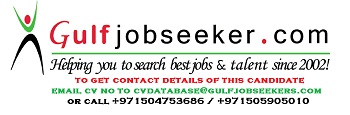 Gulfjobseeker.com CV No: 1486626